（　　加熱してみる　　）　→　燃えるかどうかを調べる。　　　　　※燃えた場合　→　（　　二酸化炭素　　）がつくられたかどうか？	　　　　　　　　　ということは			（　石灰水　）が白くにごるか？				（　炭素　）をふくむ　　　　　　　　　　　　　　　＋　　　　　　　　　　　　　　　　　　　　　　　　　　　　　　　熱・炎　　（　　　燃える　　）→（　炭素　）をふくむ物質であるということ　　　　（　　燃えない　　）→（　炭素　）をふくまない物質であるということ 目的…燃焼や通電などの方法で身近な物質の性質を調べる準備…わりばし　大豆　クリップ　食塩　アルミホイル④　わた　燃焼さじ　ガスバーナー　マッチ燃えさし入れ　三脚　金網　ピンセット　広口びん　石灰水　通電装置方法…① 図1のような通電装置で電気が通るかどうかを調べる。　　　② わりばし・大豆・クリップ・食塩をアルミホイルで軽く巻き、下の図２のように加熱する。③ 火を止め、十分にさめてからアルミホイルをはがし、中の状態を観察する。④ 図３のように燃焼さじにわたをのせ、火をつけた後、石灰水の入った広口ビンにいれ、ふたをする。⑤ 火が消えたら燃焼さじを取り出し、ふたをして良く降る。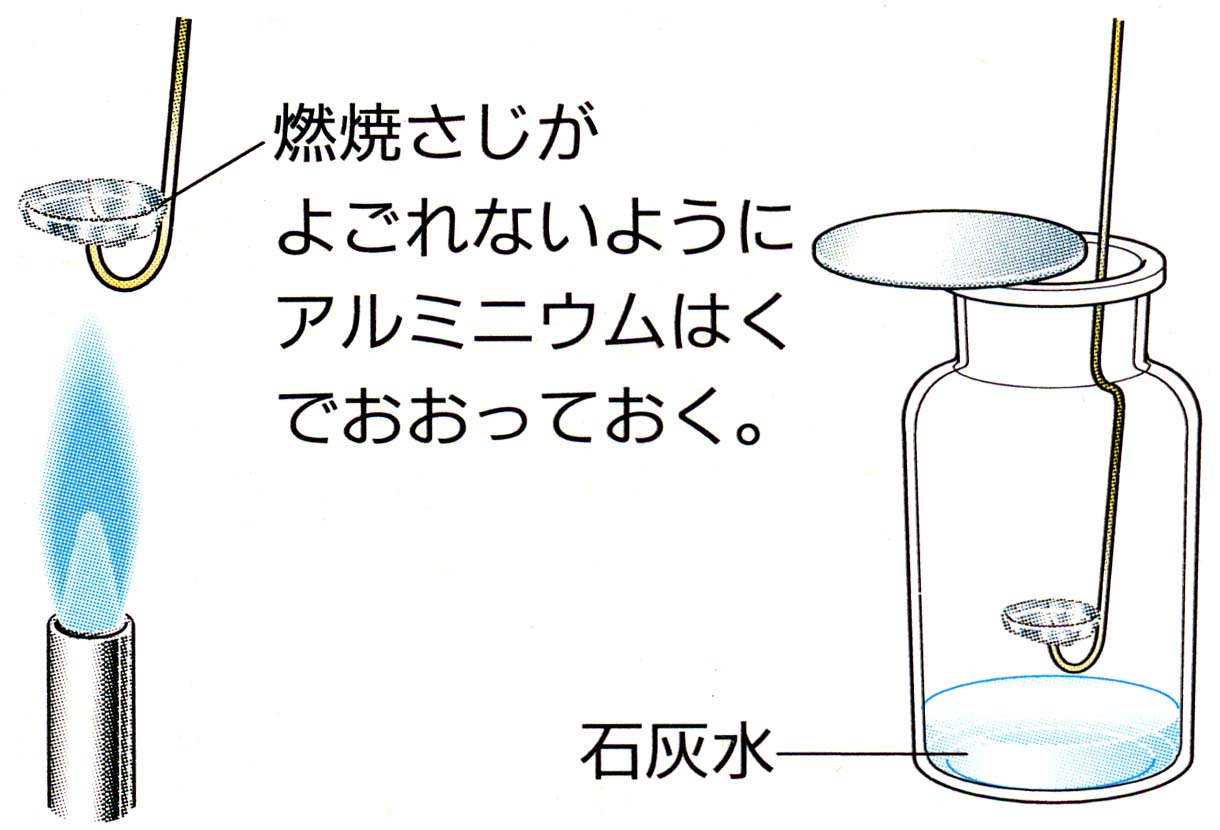 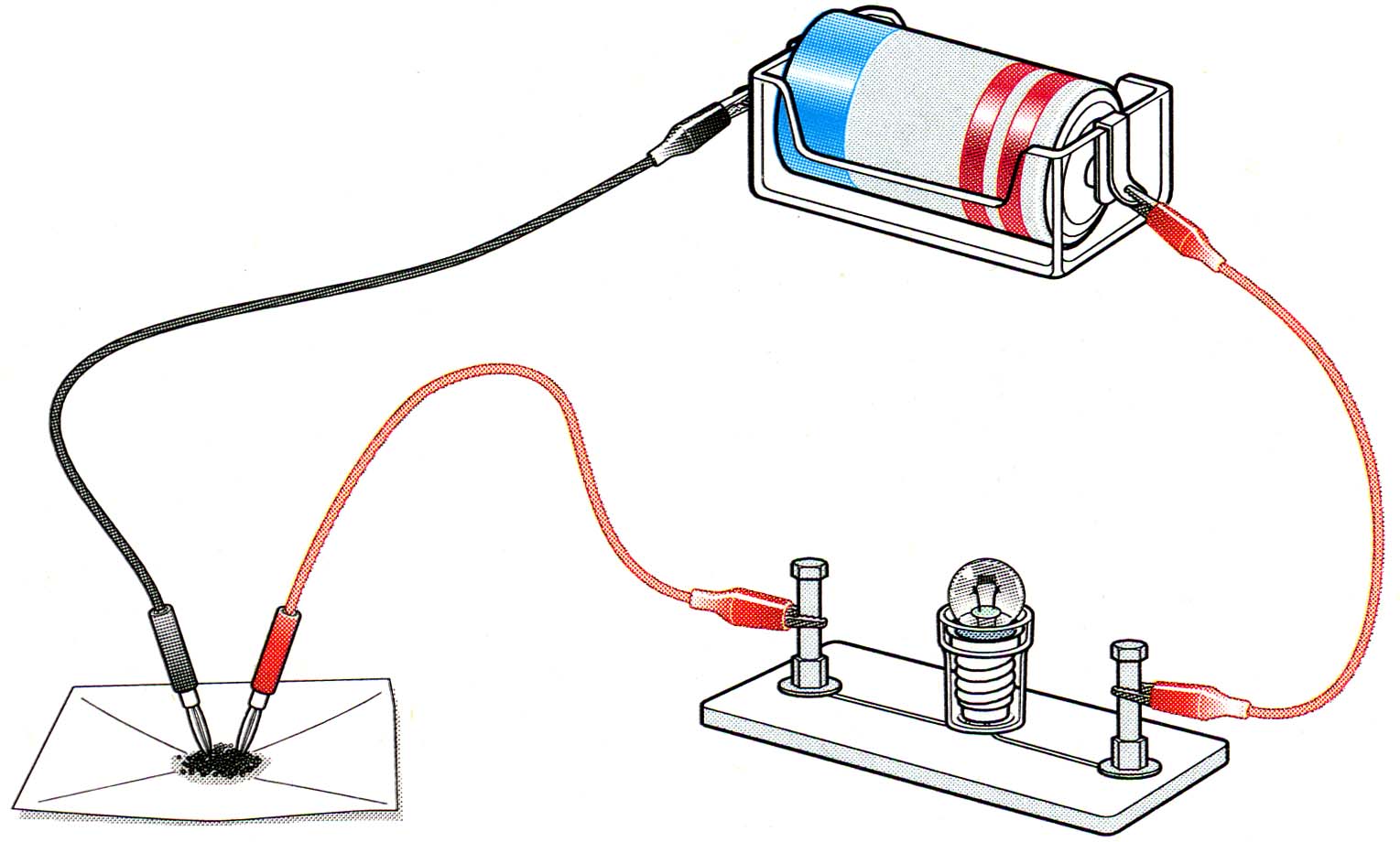       図１　　　　　　　　　　　図２　　　　　　　　　　図３結果燃えたわたをいれたビンの中の石灰水は（　白くにごった　）→（　二酸化炭素の発生　　）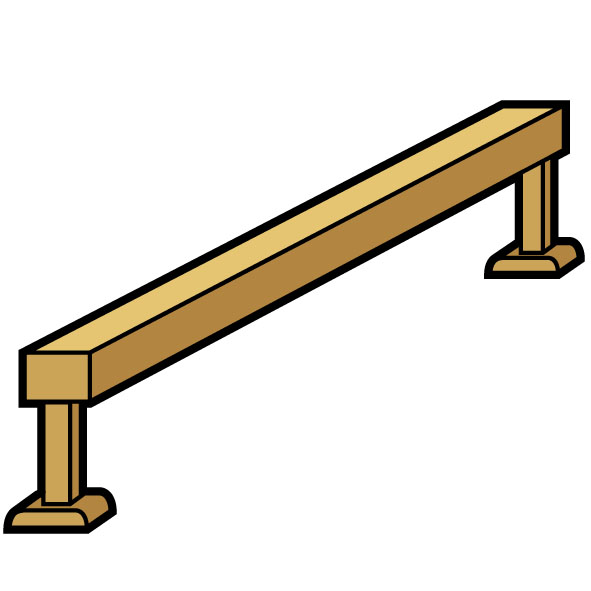 う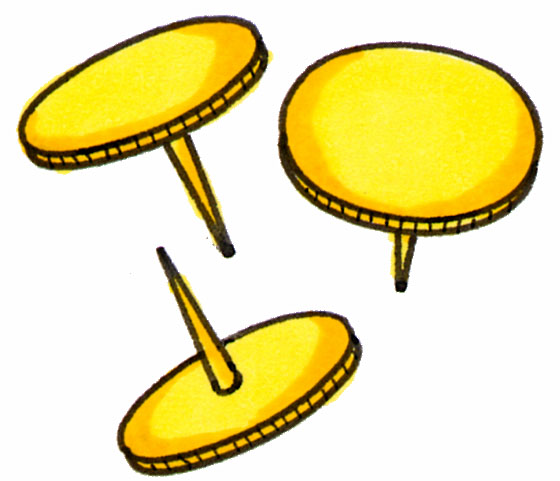 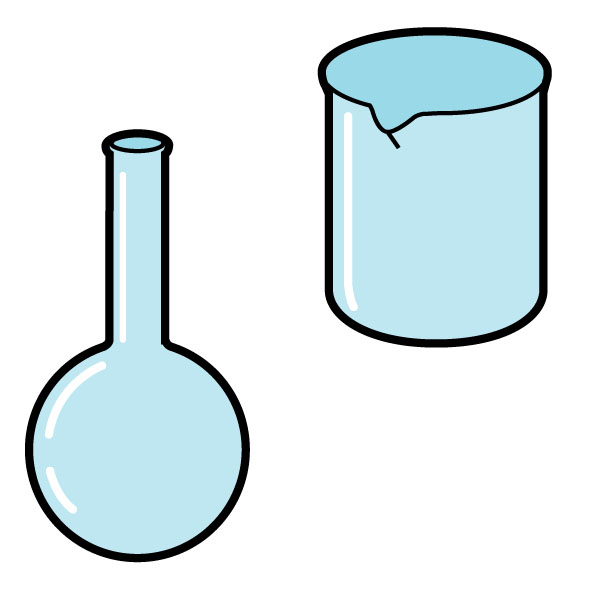 電気を通してみる　　　　　（　　金属　　）であるかどうかがわかる。　　電気が（　　通る　　）　→　（　　金属　　）	　　　　　　　（　通らない　）　→　（　 非金属 　）　　　　　※　金属は他に（　光沢がある　）（　延性をもつ　）などの特徴もある　※（　半導体　）…条件によって電気が通ったり、通らなかったりする物質　　最近とても重要です。１年　　組　　番　氏名　　　　　　　　　　　　　結果わりばし大豆食塩クリップ電気を通すか？通さない通さない通さない通す加熱実験後は炭になる炭になる変化しない変化しない今日の結果わりばし大豆食塩クリップ有機物？無機物？有機物有機物無機物無機物金属？非金属？非金属非金属非金属金属